Приложение 3. 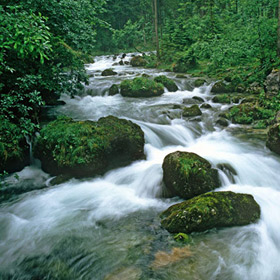 Рисунок 2.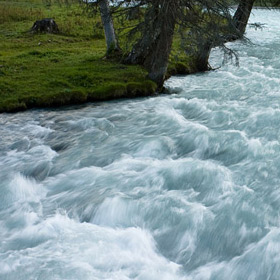 Рисунок 3. 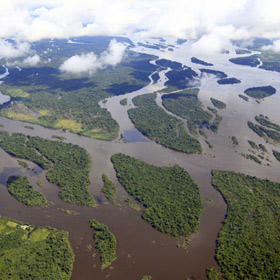 Рисунок 4. 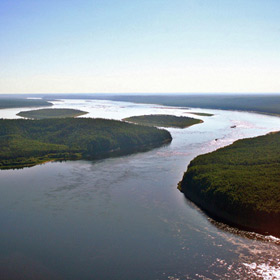 Рисунок 5. 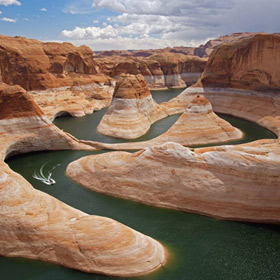 Рисунок 6. 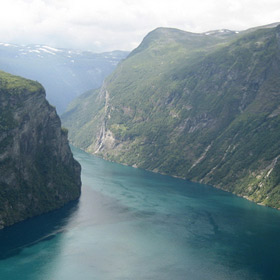 Рисунок 7. 